Contact InformationName: 							Email: Contact Phone Number: Delivery Address (please add special instructions): Product Details (More lines provided on the next page)Item Description			      		           				    Quantity         Payment InformationCredit CardName on Card: Card Type: Visa  MasterCard  American Express  Discover  Apple Pay  Google Pay Card Expiration: Credit Card No.:  						Security Code (CVV): Cash* Check** Available for pickup orders ONLYThank you for ordering from Busy Bee!Please use this page for additional items!Item Description	    	     		      Quantity    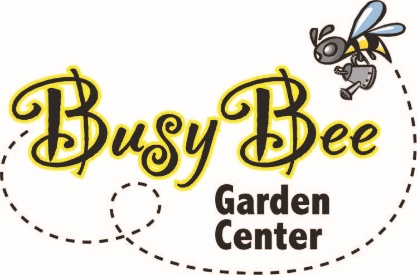 Order FormBusy Bee Garden Center5901 Hwy 65-69Indianola, IA 50125(515) 408 – 5322Please submit to order@growbusybee.comDate:  Delivery:Tax:Grand Total: